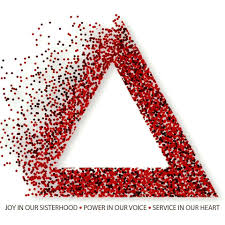 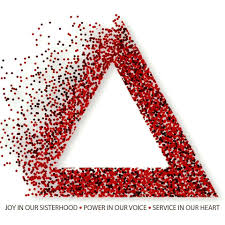 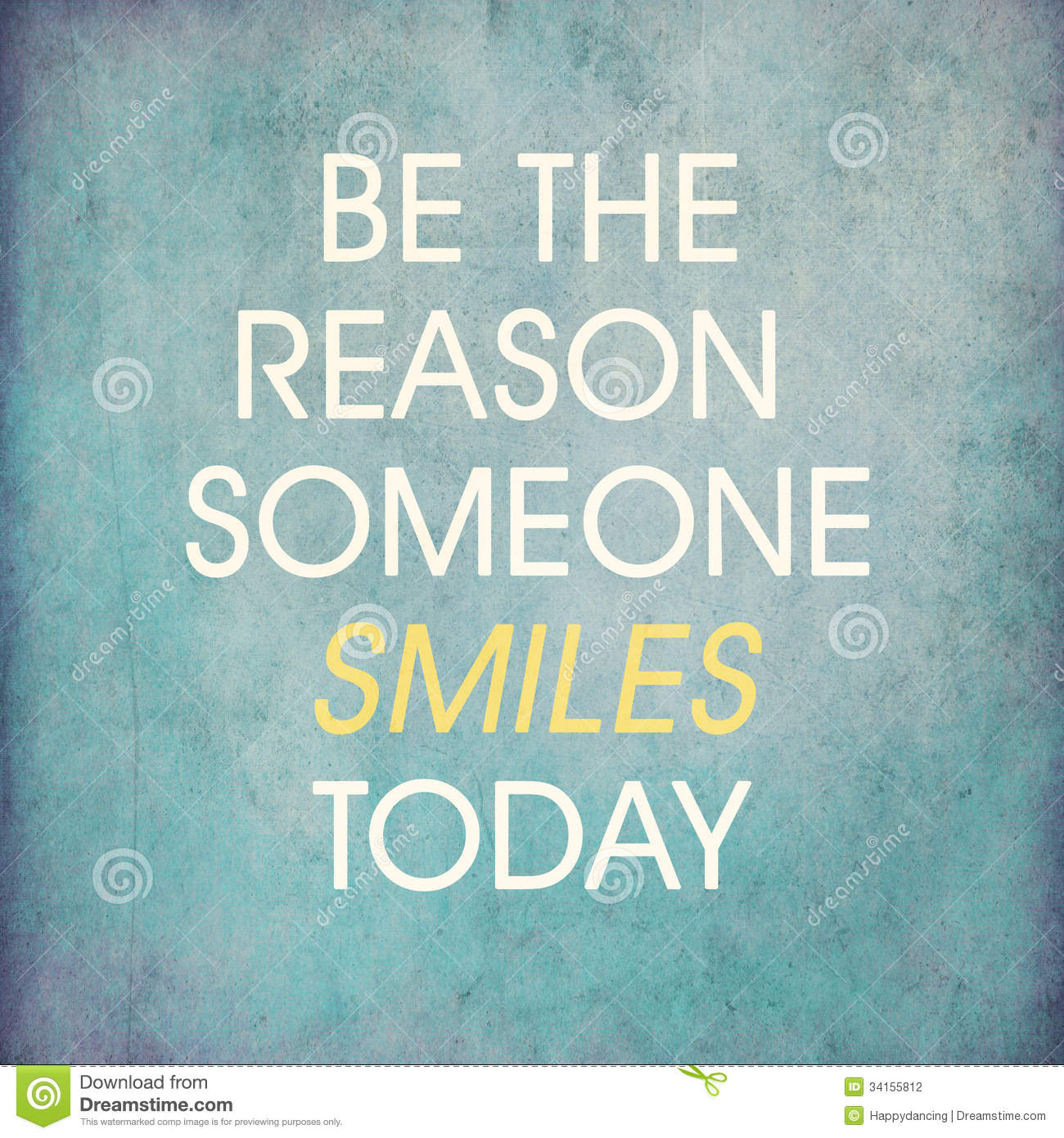 .Austin Alumnae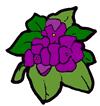                  March, 2022                  Sisterhood Month Theme: Sisters in Motion   Through Dedication and Devotion – Esther 4:16                                                                                                                       March, 2022                  Sisterhood Month Theme: Sisters in Motion   Through Dedication and Devotion – Esther 4:16                                                                                                      SundayMon.Tue.Wed.Thu.Fri.Sat.                                                  1   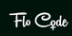 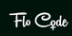                                                   1                                                     1   2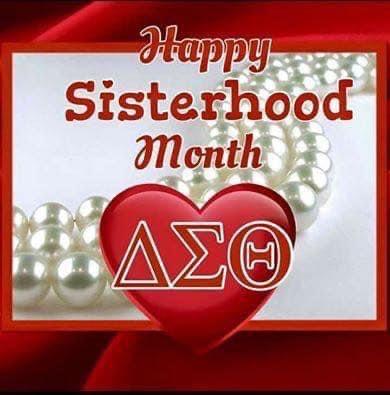 3              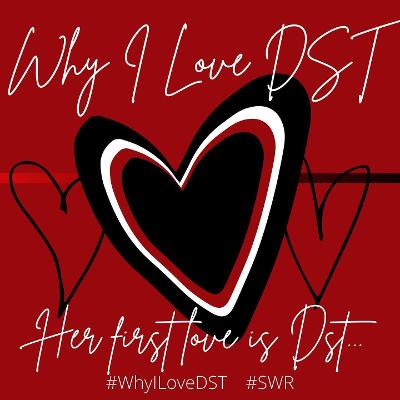 Pray for theNational President & Executive Board Members4                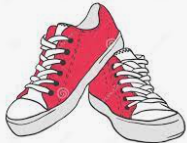 Trivia Question #1 Pray for State & Chapter Leaders of DST5 Chapter Meeting  10:00 AM                                                   1                                                     1                                                     1   23              Pray for theNational President & Executive Board Members4                Trivia Question #1 Pray for State & Chapter Leaders of DSTPray for FamilyUnity & Sisterhood6 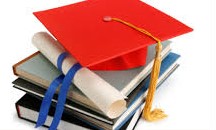 Rep your College*photo7  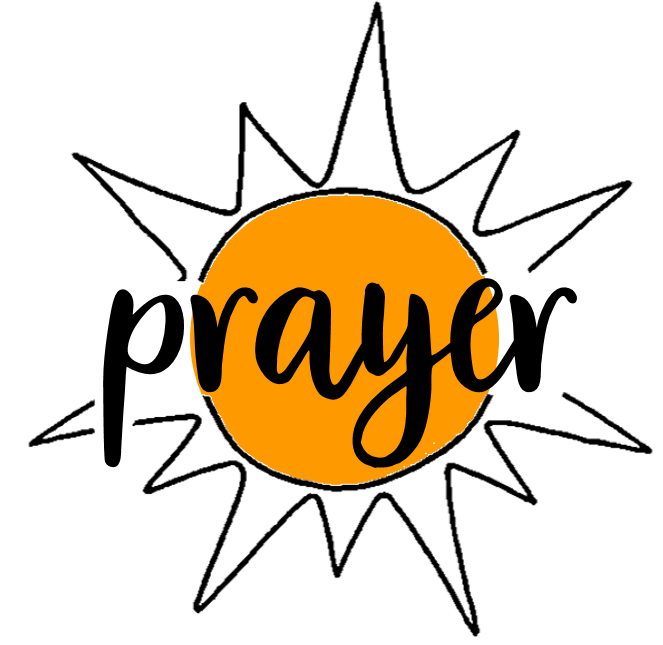 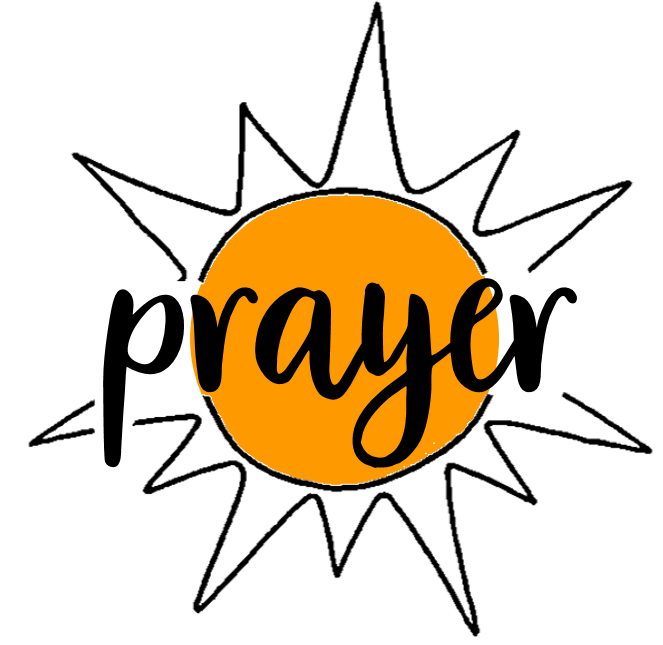 Pray for State & Chapter Leaders of DST8      Call your           Line Sister TodayInternational Women’s Day*photo #BreaktheBiasPray for AAC Officers Committee Chairs9                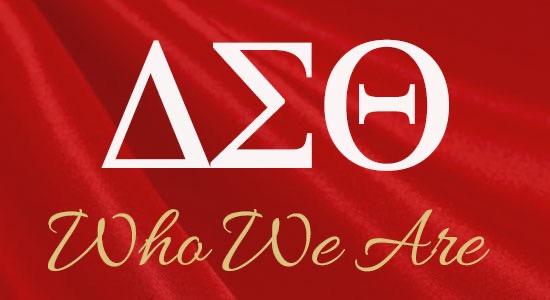    Pray for Local Civic & Community Leaders10  Pray for Healthcare Providers & 1st Responders 11                Trivia Question #2Pray for Parents and Grandparents 12 6 Rep your College*photo7  Pray for State & Chapter Leaders of DST8      Call your           Line Sister TodayInternational Women’s Day*photo #BreaktheBiasPray for AAC Officers Committee Chairs9                   Pray for Local Civic & Community Leaders10  Pray for Healthcare Providers & 1st Responders 11                Trivia Question #2Pray for Parents and Grandparents Send a card to a Delta DEARPray for AA Sorors that are Sick & Shut-in13   Daylight Savings14 Spring Break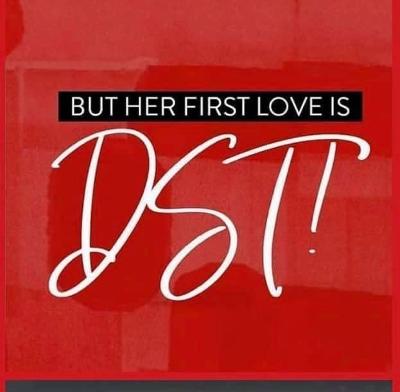 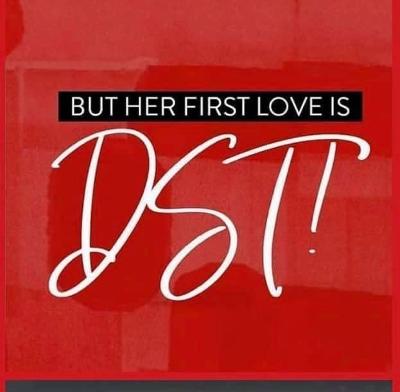 15 Spring Break16  Spring Break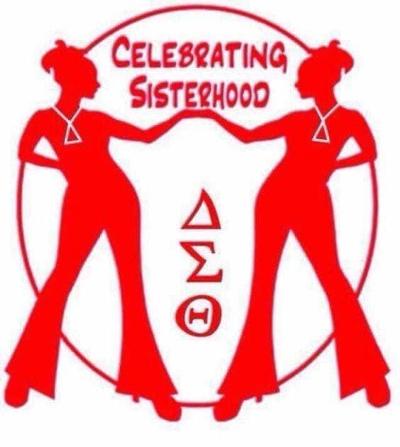 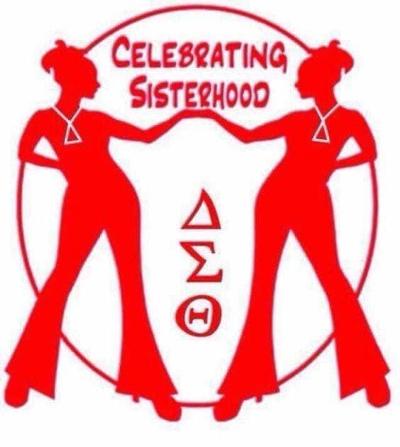 17  Spring Break18  Spring Break19     Chapter Prayer Fellowship6:00 PM virtualPray for Cancer Patients & SurvivorsPray for the familiesof COVID-19 victimsAA Ex BoardMeeting 6:00 PMPray for Victims ofDomestic ViolencePray forTeachers & EducatorsWear RED with a touch of Green for St. Patrick’s Day *photo“Grow with Google” Event           7PM      Pray for World PeaceTrivia Question #3  Send entries to dstatx.vp1@gmail.comPray for an End to Police BrutalityDelta Authors Event10:00 AM – 1:00PM    Pray for World Peace20Pray for The Sorors & Advisors of our collegiate chapters  AK, EB, IQ21                 22 23 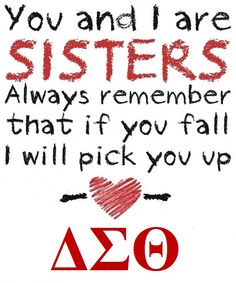 24  25         Trivia Question # 4    6:00 PM 
Send entries to dstatx.vp1@gmail.com26Call or text a Soror today!  20Pray for The Sorors & Advisors of our collegiate chapters  AK, EB, IQWear RED for Diabetes Alert Day*photoComplete Diabetes Risk Test OnlinePray for Unity23 25         Trivia Question # 4    6:00 PM 
Send entries to dstatx.vp1@gmail.com26Call or text a Soror today!  272829  Social Action: Census Data Training         6:30 PM – 8:30 PM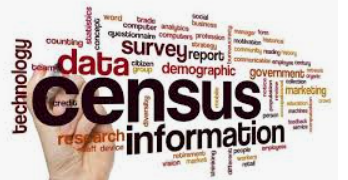 3031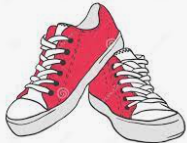 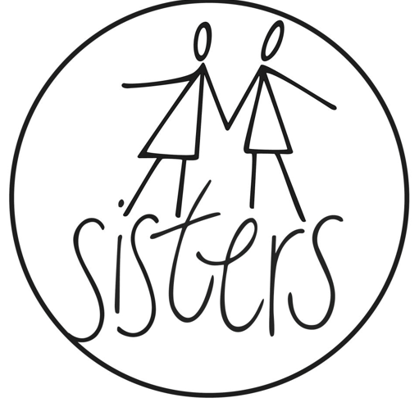 29  Social Action: Census Data Training         6:30 PM – 8:30 PM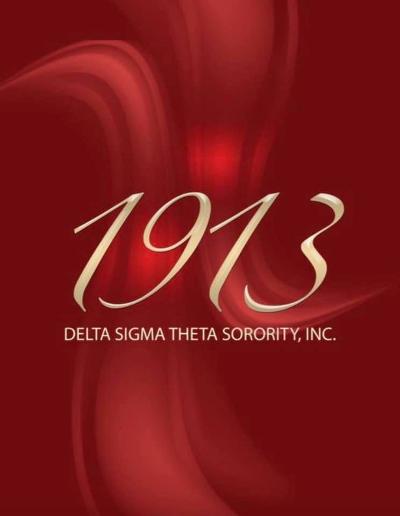 Spend 1,913 secs reflecting on the beauty of our Sisterhood!Flo Code – Flo Packs Donation drive ends